ПРИЛОЖЕНИЕк письму министерства образования,науки и молодежной политикиКраснодарского краяот 15.05.2017 № 47-8680/17-11Критерии оценки эффективности организационно-технологического обеспечения проведения основного этапа ЕГЭ в муниципальных образованияхКраснодарского края в 2017 годумуниципальное образование____________________________________________Оценка эффективности организационно-технологического обеспечения проведения ЕГЭ в муниципальных образованиях определяется как сумма значений показателей, определяемых как «Доля», и вычитание из полученной суммы значений показателей, определяемых как «Количество». Уровень эффективности определяется итоговым значением оценки эффективности организационно-технологического обеспечения ЕГЭ в муниципальном образовании:- менее 250 – неудовлетворительный («красная зона»);-251-280 – удовлетворительный («желтая зона»);-281 и более – высокий («зеленая зона»).Руководитель ГКУ КК Центра оценки качества образования					И.Р. Карамов№п/пКритерии/показателиДоля(%)Коли-чествоМетодика расчета показателейРабота с региональной информационной системой (РИС)Работа с региональной информационной системой (РИС)Работа с региональной информационной системой (РИС)Работа с региональной информационной системой (РИС)Работа с региональной информационной системой (РИС)- доля участников ГИА, сведения по которым внесены в РИС поставщиками информации полно, достоверно и актуально (без учёта участников ГИА, по которым ГЭК принял решение о внесении изменений в перечень выбранных учебных предметов по уважительным причинам и (или) прибывшим в образовательную организацию участников ГИА после 01.02)Х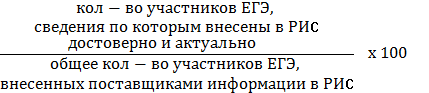 Общественное наблюдение в ППЭОбщественное наблюдение в ППЭОбщественное наблюдение в ППЭОбщественное наблюдение в ППЭОбщественное наблюдение в ППЭ- доля общественных наблюдателей, аккредитованных и прибывших в ППЭ, от общего числа общественных наблюдателей, аккредитованных в данный ППЭХ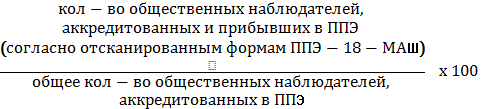 Организация работы  предметных комиссийОрганизация работы  предметных комиссийОрганизация работы  предметных комиссийОрганизация работы  предметных комиссийОрганизация работы  предметных комиссий- доля экспертов муниципального образования принявших участие в работе предметных комиссий в соответствии с утвержденными спискамиХ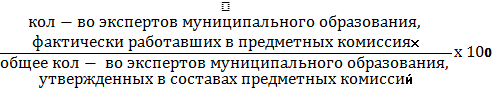 Итоговая сумма показателейИтоговая сумма определяется как сумма показателей критериев 1-3Наличие организационно- технологических нарушений при проведении ЕГЭНаличие организационно- технологических нарушений при проведении ЕГЭНаличие организационно- технологических нарушений при проведении ЕГЭНаличие организационно- технологических нарушений при проведении ЕГЭНаличие организационно- технологических нарушений при проведении ЕГЭ4.1- число участников ЕГЭ, которые не были зарегистрированы для прохождения ЕГЭХПоказатель равен количеству человеко-экзаменов х 104.2- число участников ЕГЭ, которые были допущены в ППЭ не в соответствии с распределением в ППЭХПоказатель равен количеству человеко-экзаменов х104.3- число участников ЕГЭ, которые сдавали экзамены не в соответствии с автоматизированным распределениемХПоказатель равен количеству человеко-экзаменов х 104.4- число участников ЕГЭ, для которых были некорректно скомплектованы контрольные измерительные материалы (КИМ) и индивидуальные комплекты (ИК) при применении технологии «Печать КИМ в ППЭ»ХПоказатель равен количеству человеко-экзаменов х104.5- число организаторов ППЭ (руководитель ППЭ, организаторы, технические специалисты), нарушивших установленный порядок проведения ЕГЭ в ППЭХПоказатель равен количеству организаторов ППЭ, нарушивших установленный порядок проведения ЕГЭ в ППЭ х 104.6- число участников ЕГЭ, нарушивших установленный порядок проведения ЕГЭ, выявленных лицами, осуществляющими контроль проведения ЕГЭ в ППЭ, в том числе федеральными или региональными общественными наблюдателями, и удаленных из ППЭ в установленном порядке и по которым ГЭК принял решение об аннулировании результатов без права пересдачиХПоказатель равен количеству удаленных участников ЕГЭ за нарушение установленного порядка проведения ЕГЭ х 104.7-число ППЭ-экзаменов, на которых происходили сбои системы видеонаблюдения, которые привели к отключению видеонаблюдения более чем на 15 минутХПоказатель равен количеству ППЭ-экзаменов х 104.8-число ППЭ-экзаменов, на которых упаковка ЭМ завершилась после 19.00 по вине специалистов ППЭХПоказатель равен количеству ППЭ-экзаменов х 104.9-число ППЭ-экзаменов, на которых происходили сбои при проведении печати КИМ в аудиториях, приведших к задержке времени начала экзаменаХПоказатель равен количеству ППЭ-экзаменов х 104.10Несвоевременное внесение информации в систему мониторинга готовности ППЭ (несвоевременная передача «статусов» на федеральный портал и др.)ХПоказатель равен количеству ППЭ-экзаменов х 104.11Количество неверно оформленных организаторами дополнительных бланков ответов № 2 и количество бланков с не проставленными «Z»ХПоказатель равен количеству выявленных фактов  Грубые нарушения Порядка ГИА в муниципальном образованииГрубые нарушения Порядка ГИА в муниципальном образованииГрубые нарушения Порядка ГИА в муниципальном образованииГрубые нарушения Порядка ГИА в муниципальном образованииГрубые нарушения Порядка ГИА в муниципальном образованииГрубые организационно-технологические нарушения, выявленные при проведении ЕГЭК грубым нарушениям относятся в том числе:- нарушения Порядка при подготовке ППЭ к проведению экзамена (отсутствие металлоискателей, медицинского работника и др.);- число ППЭ-экзаменов, которые привели к отсутствию видеозаписи на жестком диске;- другие нарушения по усмотрению министерстваХМаксимальное значение критерия 50Оценка эффективности организационно-технологического обеспечения ЕГЭ в муниципальном образовании Разность итоговой суммы значений показателей критериев 1-3 и суммы значений показателей критерия 4 и 5